                        PAGAMENTO  CONTRIBUTO SCOLASTICO A.S. 2021/22                                            SERVIZIO NUVOLA – PAGO IN RETEAccedere nell’area personale del Registro Elettronico Nuvola CON LE CREDENZIALI IN VOSTRIO  POSSESSO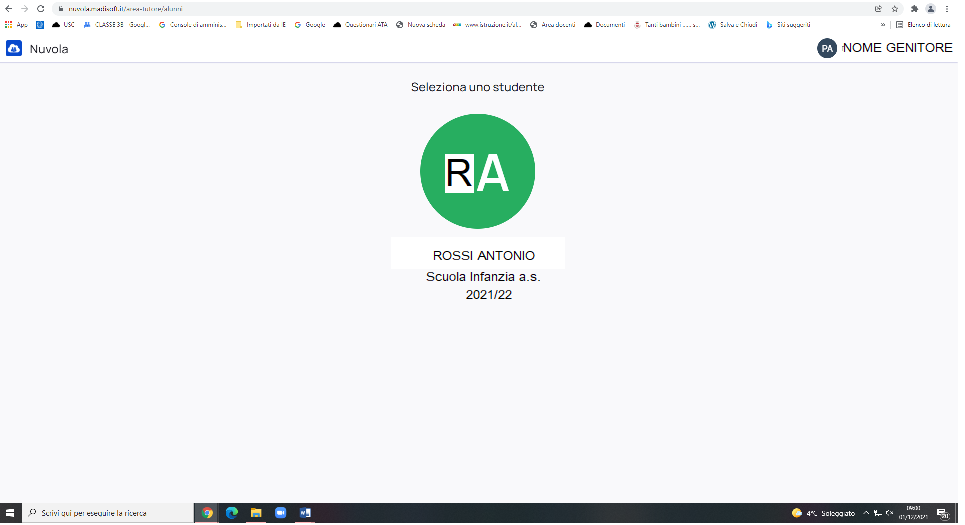 Cliccare in pagamenti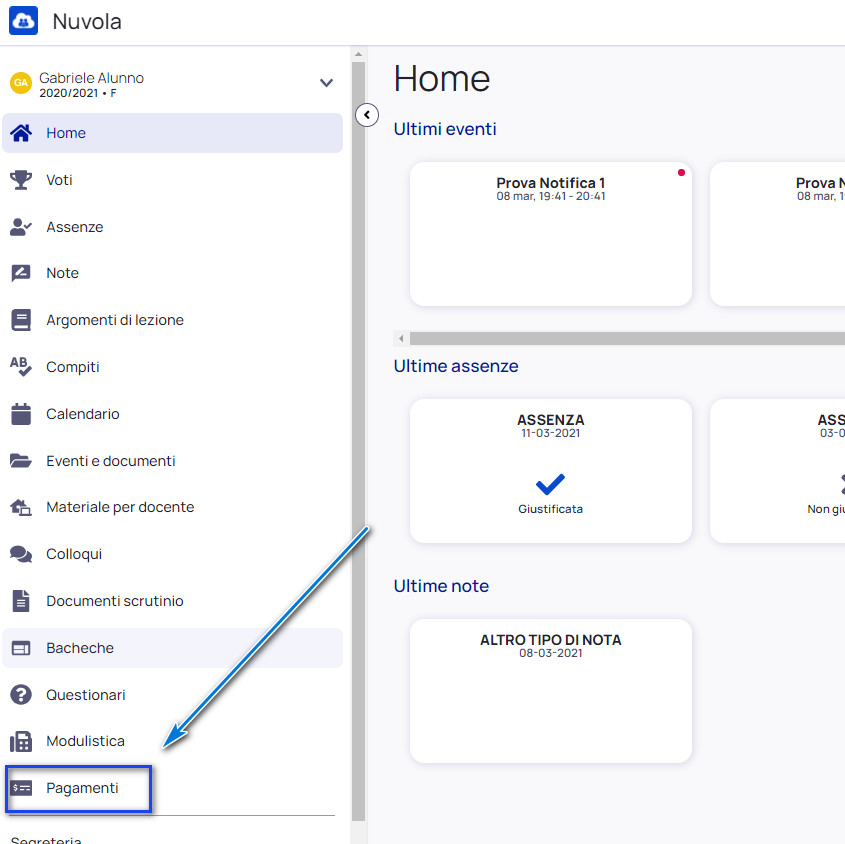 Entrare  nella sezione PAGAMENTI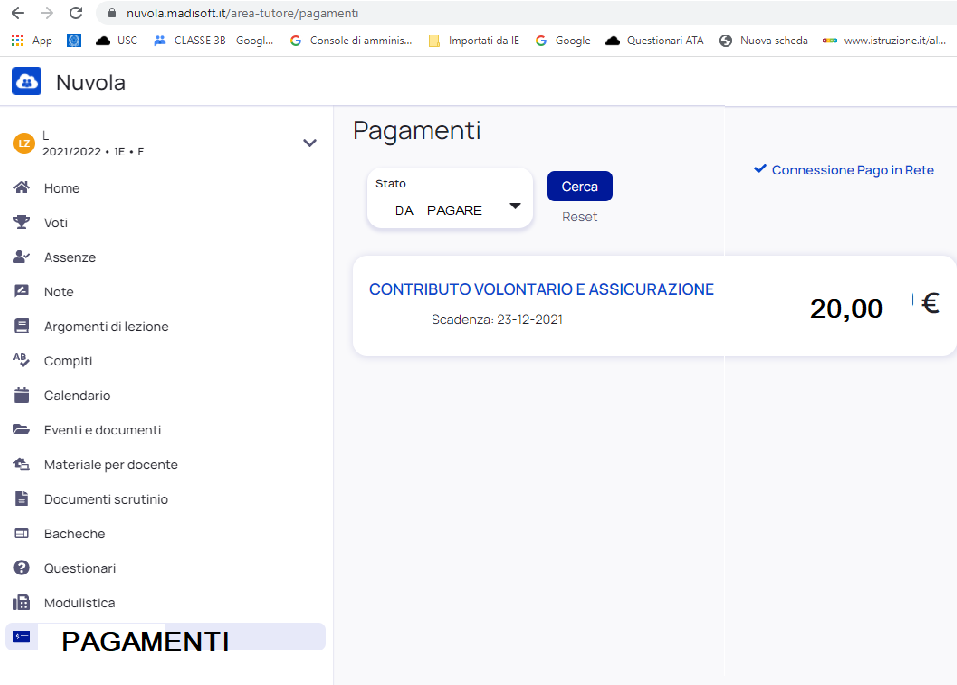 Sarà presente in questa sezione   l’avviso di pagamento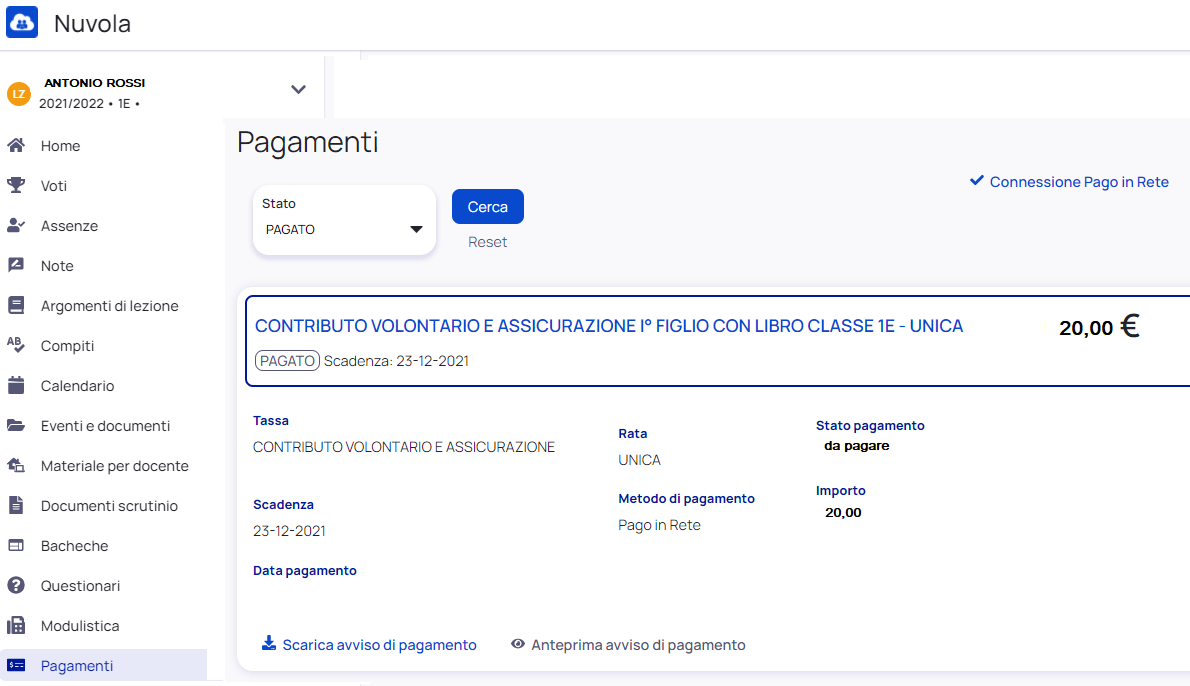 3. Si aprirà l’avviso di pagamento che potrà essere pagato:- attraverso l’applicazione della propria Banca inquadrando il codice Q C  con il proprio cellulare oppure - Stampare (o salvare nella galleria del proprio telefono)   l’avviso e recarsi presso qualsiasi Prestatore di Servizi di Pagamento (PSP) ed effettuare il pagamento. 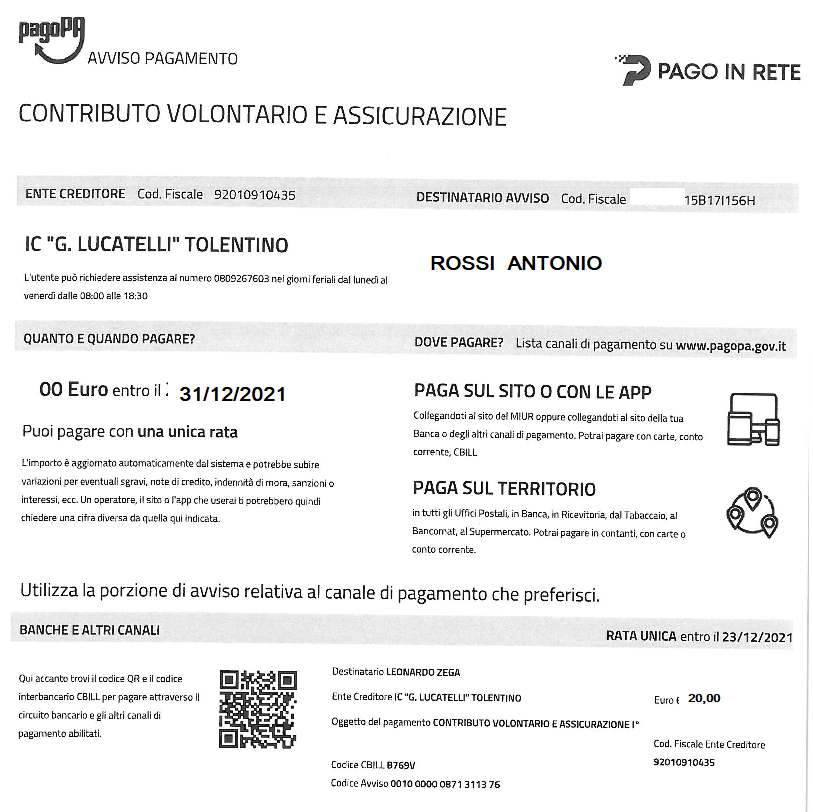 Per coloro che fossero in possesso delle credenziali SPID possono effettuare il pagamento anche tramite:- il sito Ministeriale PAGOPA   al seguente link:https://www.istruzione.it/pagoinrete/  accedendo nell’area riservata 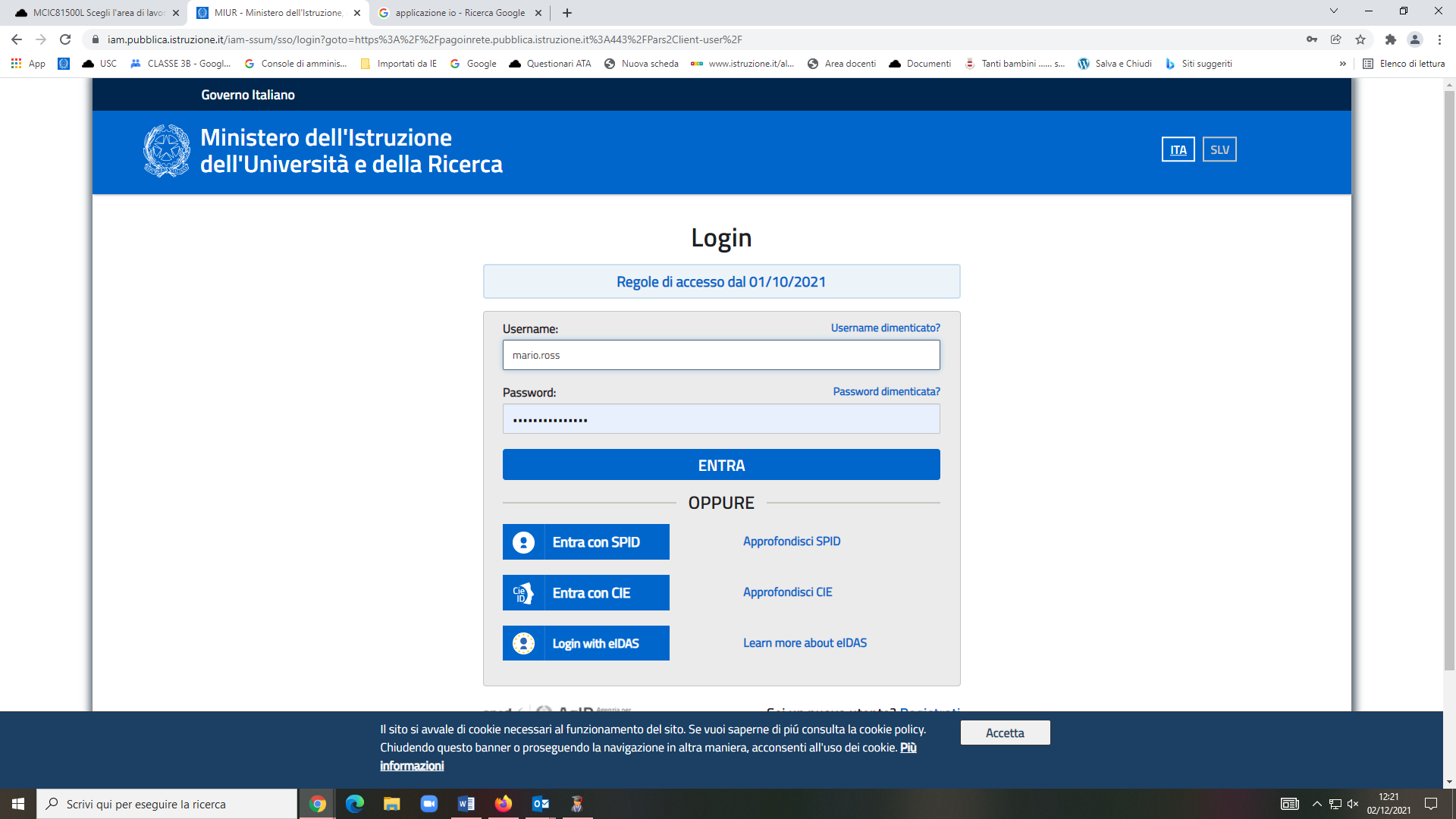 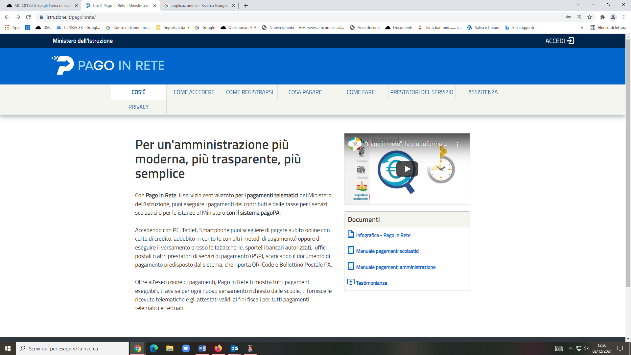 Applicazione IO  dei servizi pubblici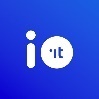 